Sertraline and rapid eye movement sleep without atonia: an 8-week, open-label study in depressed patientsWord Count: 4480 words (main body) with 2 figures and 4 tablesVersion: 1Abstract Previous studies have reported that selective serotonin reuptake inhibitors (SSRIs) may induce or exacerbate rapid eye movement (REM) sleep without atonia (RSWA) and increase risk of developing REM sleep behavior disorder (RBD). However, most were retrospective and cross-sectional . different SSRIs have different pharmacological profiles, the specific effect  SSRI on RSWA should be studied. In an 8-week open-label trial of sertraline in depressed patients (n=31), patients were administered 50 mg sertraline at 8 am on the 1st daysubsequently titrated up to a maximum of 200 mg/day. All patients repeated video-polysomnography (vPSG) (baseline 1, 14, 28, and 56). Both tonic (submental) and phasic (submental and anterior tibialis) RSWA were visually . onic RSWA increased from 3.2±1.8% at baseline to 5.1±2.3% on the 1st day on sertraline and 10.4±2.7% on the 14th day stable until the 56th day. A similar profile was observed for phasic RSWA for the proportion of patients with abnormal phasic anterior tibialis. No RBD was observed. The increase tonic muscle tone during REM sleep over time correlated with reduced REM sleep (r=0.56, p=0.004), PLMI (r =0.39, p=0.047) and improvement in depression (HRSD score, r =-0.43, p=0.03). The increase phasic submental (r =-0.51, p=0.02) and anterior tibialis (r=0.41, p=0.04) RSWA correlated with decreased REM sleep atency and not correlated with patientdemographic clinical characteristics. Sertraline induce or exacerbate RSWAbut did not induce RBD. Compared with idiopathic RBD, sertraline-related RSWA had specific characteristics correlated with REM latency and no predominance of male age, might different mechanisms. : rapid eye movement (REM) sleep without atonia (RSWA); REM sleep behavior disorder (RBD); ertraline; depressed patientClinical Trial Registry: An 8-week, open-label study to evaluate the effect of sertraline on the polysomnogr of depressive patients with insomnia http://clinicaltrials.gov/ct2/show/NCT01032434. Registry identifier: NCT01032434Abbreviations: 5-HT: serotonin; AASM-2007: American Academy of Sleep Medicine 2007 version; AHI: apnea-hypopnea index; AI: arousal index; ANOVA: one-way analysis of variance; BMI: body mass index; CT: omography; DA: dopaminergic; DSM-IV: diagnostic and statistical manual of mental disorders fourth edition; ECG: ; EMG: electromyogram; EOG: electrooculograph; ESS: Epworth sleepiness scale; HRSD: Hamilton rating scale for depression; MSLT: multiple sleep latency test; OSA: obstructive sleep apnea; OCD: obsessive-compulsive disorder; PD:  ; PLMI: periodic limb movement index; PLMS: periodic limb movement during sleep; PSG: olysomnogra; PSQI: Pittsburgh sleep quality index; REM: rapid eye movement; RSWA: REM sleep without atonia; RLS: restless legs syndrome; SCID-2: the second version of the Structured Clinical Interview for DSM-IV Axis I Disorders; SE: ; SL: ; SSRI: selective serotonin reuptake inhibitors; TESS-S: treatment emergent symptom scale-severity; TESS-T: treatment emergent symptom scale-treatment; TRT: total recording time; TST: total sleep time; vPSG: video-; WASO: wake after sleep onset. 1. INTRODUCTIONRapid eye movement (REM) sleep behavior disorder (RBD) is a parasomnia characterized by loss of normal atonia during REM sleep and dreamenacting behavior (Schenck and Mahowald, 2002, AASM, 2005). Idiopathic RBD is a male-predominant disorder that usually emerges after age (Schenck and Mahowald, 2002, AASM, 2005) and is frequently described before the onset and during the course of synucleinopathiesincludParkinson’s (PD), multiple system atrophy, and dementia with Lewy bodies (Iranzo et al., 2009). RBD is strongly associated with an abnormal increase phasic and tonic muscle tone during REM sleep, a condition REM sleep without atonia (RSWA).  RSWA is a sufficient and necessary condition for the emergence of RBDsome cases have been documented  later full-blown RBD (Gagnon et al., 2006, Arnulf, 2012, AASM, 2005). According to of econd (ICSD-2), the criteria RBD include the appearance of elevated submental electromyogram (EMG) tone and/or excessive phasic submental or anterior tibialis EMG activity during REM, combined with related injurious, potentially injurious, or abnormal REM sleep behaviors documented during polysomnographic (PSG) monitoring the criteria subclinical RBD only include REM sleep PSG abnormalities  clinical history of RBD (AASM, 2005). abnormal amount of RSWA (as a percentage of REM sleep) has been determined by different methods, based on measures in normal subjects and in patients with idiopathic RBD.  American Academy of Sleep Medicine 2007 version (AASM-2007) criteria for measuring tonic and phasic muscle activity (Iber C, 2007), 18% of REM sleep time any tonic or phasic muscle activity an epoch was RBD in a series of 15 patients with idiopathic RBD, 15 with RBD associated with arkinsondisease and 30 matched controls (Frauscher et al., 2012). Gagnon argued that similar cutoff (greater than 20 of tonic submental muscle activity during REM sleep was a reasonable threshold for defining muscle activity as excessive or potentially pathologic (Gagnon et al., 2006). In another study  80 patients with idiopathic RBD, tonic submental muscle activity than 30% of total REM sleep timeand phasic submental muscle activity than 15% were optimal cut-offs idiopathic RBD normal controls (Montplaisir et al., 2010). In view of the clinical lore and a small number of published studies, antidepressants may induce or exacerbate RSWA and increase risk of developing RBD or subclinical RBD (Guilleminault et al., 1976, Bental et al., 1979, Schenck et al., 1992, Onofrj et al., 2003, Winkelman and James, 2004, Zhang et al., 2010, Hoque and Chesson, 2010). A recent clinical epidemiological study on parasomnia in psychiatric outpatient  that the lifetime and 1-year prevalence of RBD and/or subclinical RBD among psychiatric outpatients 5.8% and 3.8. ten times  than  of RBD in the general population. Further, patients youngerage, female, antidepressants, and concurrent neurodegenerative diseases (Lam et al., 2008). elective serotonin (5-HT) reuptake inhibitors (SSRIs) first-line antidepressants effect on RSWA basic knowledge muscle atonia during REM sleep. The normal loss of muscle tone during REM sleep two mechanisms one passive  active. erotonergic neurons descending to the nuclei of cranial nerves and to the lower motor neurons reduce, disfacilitat firing (Siegel, 2006). As a consequence, muscle tone is reduced from light to deep non-REM sleep during REM sleep, leading to hypotonia (postural muscle tone is reduced but still present). In addition to this passive mechanism, active paralysis of postural muscle toneoccurs specifically during REM sleepand cholinergic-glutaminergic-glycinergic pathway. In humans, drugs that stimulate the serotonin system (e.g., fluoxetine, paroxetine, and venlafaxine) and those that block acetylcholine transmission (tricyclics such as clomipramine) can induce RSWA and/or RBD, possibly prevent normal sleep-related hypotonia (serotoninergic drugs) or normal REM sleep-related atonia (anticholinergics) (Arnulf, 2012). Previous studies suggested that SSRIs could intensify dreaming (Pace-Schott et al., 2001) RSWA, and increase risk of developing RBD (Schenck et al., 1992, Winkelman and James, 2004, Gagnon et al., 2006, Zhang et al., 2010, Hoque and Chesson, 2010). However, most of these retrospectivecross-sectional studies . It is well known that all SSRIs have same pharmacological profilesdifferent SSRI might have differenttendenc to induce RSWA. he specific effect of  SSRI on RSWA should be studied. The main purpose of this study to characterize the effect of sertraline on RSWA in depressed patients in 8-week clinical trial repeated video- (vPSG) assessment. 2. METHODS2.1. Patients and Study DesignThe study was approved by the Independent Ethics Committee (IEC) of Guangdong Provincial Mental Health . Written informed consent prior to participation.      All patients were enrolled from the inpatient population of Guangdong Provincial Mental Health Center. If a patient was diagnosed with a single or recurrent type of major depressive disorder according to the Diagnostic and Statistical Manual of Mental Disorders Fourth Edition (DSM-IV) upon admission, the  by one of the authors (BZ) using the second version of the Structured Clinical Interview for DSM-IV Axis I Disorders (SCID-2) (First MB, 1996). None of patients included in the study fulfilled any other current or lifetime diagnostic criteria DSM-IV Axis I disorders. atients were male and female aged 18 to 65 years with Hamilton Rating Scale for Depression (HRSD) score ≥ 18 and sleep disturbance factor score ≥ 3 (Hamilton, 1960), reflecting a moderate-to-high level of illness severity (depression and insomnia). Possible concurrent medical disorders were ruled out by a thorough medical examination and laboratory tests (lectroencephalograph [EEG], lectrocardiograph [ECG], omputed omography [CT], blood and ). Patients were excluded if they experienced serious adverse events while taking sertralineif they currently had significant suicidal or homicidal tendencies (medical or item 3 “suicide” if they were currently pregnant or breastfeedingif they were currently shift workersif they currently had significant sleep disorder (e.g., RBD, obstructive sleep apnea [OSA], periodic limb movement during sleep [PLMS], restless legs syndrome [RLS]) or if they had a serious medical condition in the previous 3 months.    After 7-day washout phase for patients  in the previous 3 months and , patients received sertraline for 8 weeks. At baseline and during 4 visits (1, 14, 28, and 56), the patients were assessed by HRSD (clinical improvement), Treatment Emergent Symptom Scale (TESS-Severity [TESS-S] and TESS-Treatment [TESS-T] side effects) (Guy, 1976), Epworth Sleepiness Scale (ESS sleepiness) (Johns, 1992), and Pittsburgh Sleep Quality Index (PSQI sleep quality) (Buysse et al., 1989). 50 mg of sertraline was administered at 8 am.  titrated according to clinical efficacy and side effects maximum dosage 200 mg/day. Similar to the 1st day, sertraline was administered at 8 am  clinical trial except for significant sedat dosage of 200 mg/day. Sertraline  administered at 8 pm for patient significant sedat  twice daily (8 am and 4 pm) for patients 200 mg/day. Concomitant use of central nervous system medications during the trial, especially benzodiazepines and sedatives, was prohibited. 2.2. Video-Polysomnographic StudyAt baseline, the sleep laboratory test consisted of two consecutive nocturnal vPSG assessments followed by a daytime Multiple Sleep Latency Test (MSLT). Because of first night effect, the first night was regarded as an adaptation night (Agnew et al., 1966). he vPSG variables on the second night and the MSLT the third day were defined as baseline data. Because  MSLT, the third night was not suitable for vPSG assessment. Thus, the vPSG assessment for the 1st day of drug treatment was initiated on the night, and 50 mg of sertraline was administered at 8 am on the day. The acute effect of on RSWA and sleep architecture evaluated the 1st day vPSG assessment, which was not conducted in most previous . Further, these patients were assessed by vPSG in three visits (14, 28, and 56). On each of the subsequent 3 visits during 8-week trial, patients were assessed one night of PSG followed by MSLT.       nocturnal vPSGthe basic recordingsstandard EEG (F4-A1, C4-A1, O2-A1, C3-A2),  (EOG: LE-A2, RE-A1), submental  (EMG), bilateral leg EMG (anterior tibialis muscles), ECG, nasal airflow pressure, thoracic and abdominal respiratory efforts, oxyhemoglobin saturation, breathing sound, and body position. All the sleep variables were derived from visual scoring of recordings using standard criteria and were divided into two groups: sleep continuity indices and sleep architecture indices. Sleep continuity indices included the total recording time (TRT, “lights out” to “lights on” in minutes), total sleep time (TST), sleep efficiency (SE, the TST divided by the TRT), sleep latency (SL, “lights out” to the first epoch of any sleep in minutes), REM latency (sleep onset to the first epoch in REM stage in minutes), wake after sleep onset (WASO, stage W during TRT, minus SL, in minutes) and arousal index (AI: the number of arousals divided by TST). The sleep architecture indices included the percentages of in each stage (the time in stage 1, stage 2, stage 3, and REM divided by the TST) (Iber C, 2007). The 5-nap MSLT was performed according to the standard recommendation to determine the mean SL (Carskadon et al., 1986). All computerized sleep data were further edited by an experienced PSG technologist. Sleep stages, respiratory events, and periodic limb movements were scored according to AASM-2007 criteria at 30-second intervals (Iber C, 2007) REM sleep was scored according to a modified method (Lapierre and Montplaisir, 1992). In this method, the first epoch rapid eye movement and low-amplitude, mixed-frequency EEG was used to determine the onset of a REM sleep period. The termination of a REM sleep period was identified either by the occurrence of specific EEG features (K complexes, sleep spindles, or EEG signs of arousalor by the absence of rapid eye movement and low-amplitude, mixed-frequency EEG 180 seconds (Lapierre and Montplaisir, 1992). ubjects with significant PLMS (PLM index [PLMI] ≥15) or OSA (apnea-hypopnea index [AHI] ≥15)  excluded from the study. The video recordings were also examined by the sleep technician any abnormal movement, behavior and vocalization during REM sleep.   2.3. Tonic and Phasic EMG Activities during REM SleepAccording to AASM-2007 criteria, tonic muscle activity during REM sleep was defined as an epoch of REM sleep at least 50% of the duration of the epoch. Phasic muscle activity during REM sleep was defined by following criterian a 30-second epoch of REM sleep divided into 10 sequential, 3-second mini-epochs, at least 5 (50%) of the mini-epochs contained bursts of transient muscle activity. These excessive transient muscle activity were 0.1-5.0 seconds in duration and at least 4 times  the background EMG activity. Tonic muscle activity was only scored in submental EMG, while phasic muscle activity was scored in both submental and anterior tibialis EMG (Iber C, 2007). To exclude disruption physiologic events, REM epochs in which EEG arousal, snore artifact in the submental EMG, PLMS, or hypopnea was present were eliminated from further analyses (Winkelman and James, 2004). Finally, the numbers of 30-second epochs without atonia, with phasic submental muscle activity, and with phasic anterior tibialis muscle activity were computed separately for each REM period. The number of epochs was divided separately by the total number of epochs of REM sleep to obtain the exact percentage of phasic and tonic RSWA. bnormal tonic and abnormal phasic RSWA were defined as than 18% (Frauscher et al., 2012).2.4. Data nalysisThe data presented as the mean ± standard deviation for continuous variables and as numbers or percentages for categorical variables. Parametric and non-parametric data were compared using independent t-test and Mann-Whitney U tes (2 groups). -way analysis of variance (ANOVA) and Kruskal Wallis were performed parametric and non-parametric data (≥ 3 groups). Significant effects ANOVA were further examined with post-hoc tests using the least significant difference method with a  correction for multiple comparisons. MannWhitney U tests with adjusted values (significant at P=0.005) were used for multiple pairwise comparisons. hi-square test was used to analyze differences in categorical variables. orrelations between  the clinical and polysomnographic measures and  tonic and phasic EMG activities during REM sleep were using the Pearson test. A two-sided 5% level of significance was . All statistical procedures were performed using Statistical Package for the Social Sciences 17.0 for Windows (SPSS, , Chicago, IL).3. RESULTS3.1. Recruitment rocess Fifty-five patients with major depressive disorder were initially enrolled in this study. Seventeen patients were excluded for the following reasons: 11 patients had other DSM-IV Axis I disorders and 6 patients did not have moderate or severe insomnia (HRSD-sleep disturbance score <3). Among 38 patients, 11 patients any  directly the baseline vPSG assessment. During the first night of baseline vPSG assessment, 7 patients were excluded for the following reasons: 3 patients were diagnosed significant OSA and 4 patients significant PLMS. Therefore, 31 depressed patients with insomnia were enrolled in this study. Nine patients discontinued treatment during the trial periodpatients discontinued before the 14th day (2 due to worsening symptoms and combination with other drugs1 due to gastrointestinal side effect1 due to emerging psychotic symptoms requiring addition of antipsychotic drugsand 1 due to refusal further sleep tests). One patient discontinued the 14th 28th day due to a revised diagnosis of bipolar disorderpatients discontinued the 28th 56th day (1 due to a revised diagnosis of OCD and 2 due to refusal further sleep tests). Finally, 22 patients completed this trial. Th recruitment process in Figure 1.-------------------------------------Insert Figure 1--------------------------------------3.2. Demographic and linical haracteristicsThirty-one patients were predominantly young (32.7±9.2 years old) and female (61.3%). Their demographic and clinical characteristics are presented in Table 1. -------------------------------------Insert Table 1--------------------------------------3.3. Clinical AssessmentTable 2 shows selected clinical and polysomnographic measures. The mean daily doses were 126.9±25.4 (100-150) mg on the 14th day, 144.0±30.0 (100-200) mg on the 28th day, and 134.1±28.4 (100-200) mg on the 56th day. Only a few patients 20g/day(2 patients the 28th day and 1 patient the 56th daysertraline  twice daily (10g at 8 am and 10g at 4 pm). Further, sertraline at night for sedation.  limited side effects (TESS) during 8-week trial. The HRSD scores to improve  14thday of treatment. The HRSD-sleep disturbance score significantly after the 28th day. The PSQI and ESS decreased gradually during this trialon the 14th, 28th, and 56th days were significant lower than baseline. No patient reported any violent, enacted dreams at home during the study could clinical RBD. 3.4. Polysomnographic AssessmentThere were no significant differences in TRT during the trial. From the 14th day onward, the TST and SE became longer and higher baseline or 1st da. From the 14th day onward, the SL and WASO decreased significantly, and the SL reached a normal range (<30 minutes) after the 14th day. The AI reached the highest level on the 1st day and  decrease at subsequent visits. There no  between baseline and the 3 visits. The percentage of stage 1 sleep decreased during the trial it was significantly lower on the 28th and 56th days than on the 1st day and baseline. The percentage of stage 2 sleep remained stable the trial. The percentage of stage 3 sleep increased graduallythan 10% the visits compared with baseline and the 1st day. Compared with baseline, REM prolonged on the 1st day and decreased gradually during the treatment. However, the REM longer each of the visits than at baseline. No  in percentageof REM sleep the trial. Compared with baseline, PLMI increased  administration on the 1st day. From the 14th day onward, PLMI continued to increase and significantly higher  visits baseline the 1st day. The AHI stable trial. During the daytime assessment (MSLT), the mean SL remained stable during the trial (able 2).-------------------------------------Insert Table 2--------------------------------------3.5. Tonic and Phasic RSWA during REM Sleep     Tonic and phasic RSWA increased non-significantly from baseline to the first night after sertraline . Then, from the 14th day onward,  tonic (submental) and phasic (submental and anterior tibialis) RSWA increased and became significantly higher in  visits baseline and the 1st day. There were no further differences between the three measure14th, 28th and 56th day At the endpoint of this clinical trial (the 56th day), tonic RSWA reached 12.0%±4.3%, phasic submental RSWA reached 11.4%±4.2%, and phasic anterior tibialis RSWA reached 15.1%±6.6%. According to abnormal tonic and phasic RSWA >18%, the proportion of patients with abnormal phasic anterior tibialis RSWA significantly higher in  visits than baseline and the 1st day, while proportion of patients with abnormal tonic and phasic submental RSWA stable  (3 & 2 a-c). Notably, no abnormal movement, behavior vocalization observed on the video recordings. -------------------------------------Insert Table 3---------------------------------------------------------------------------Insert Figure 2 a-c--------------------------------------Because recurrent major depression (up to 7 episodes in study) should share some biological and clinical with bipolar  disorders, we compared tonic and phasic RSWA between single depression and recurrent depression significant difference was shown between two groups during  trial (4). -------------------------------------Insert Table 4--------------------------------------We calculated the  clinical and polysomnographic measures and tonic and phasic RSWA from endpoint to baseline ([value at the endpoint - value at baseline] / value at baseline × 100%). The tonic RSWA (216.4%±53.9%) correlated with the  REM (37.0%±22.7%) (r=0.56, p=0.004) and PLMI (129.4%±49.8%) (r=0.39, p=0.047) and correlated with the HRSD score (-68.6%±-21.3%) (r =-0.43, p=0.03). The  phasic submental (202.9%±87.1%) (r =-0.51, p=0.02) and anterior tibialis (151.3%±61.5%) (r=0.41, p=0.04) RSWA positively correlated with the  REM atency. The amount of RSWA did not correlate with the dosage of sertraline. On the other hand, no significant correlations were between the  RSWA and continuous demographic and clinical characteristics such as at baselinethe RSWA were not significantly different among categorical demographic and clinical characteristics such as gender at baseline. 4. DISCUSSION    exacerbated RSWA but did not induce RBD. From the 14th day onward, tonic and phasic RSWA and the proportion of patients with abnormal phasic anterior tibialis RSWA  significantly  baseline and the 1st day   stable.  phasic RSWA were consistent with Winkelman. In study, subjects taking serotonergic antidepressants phasic RSWA did not  significant(Winkelman and James, 2004). might be due to small sample size (n=15) and mixture of antidepressants in Winkelman. wo subjects were taking bupropion (20g/day), which might diminish RSWA(Winkelman and James, 2004). Further, cutoff of abnormal tonic RSWA greater than 20% (Gagnon et al., 2006), the proportion of patients with abnormal tonic RSWA similar  two previous studies (current study: 4.5% [1/21], Winkelman: 13.3% [2/15], Zhang: 14.3% [3/21]; χ2=1.44, p=0.09) (Winkelman and James, 2004, Zhang et al., 2010). In summary, these results support that SSRIs induce or exacerbate RSWA, especially phasic anterior tibialis RSWA.  abnormal sleep behaviors in RBD correspond to movements of the limbs (Schenck, 2005). However, no patients reported abnormal behaviors related RBD in the current study. might due to following reasonsirst, some subtle behaviors might ignored by patients and their bedpartners and  not detected the video, the clinical RSWA ,might be a PSG finding and not develop into overt clinical RBD, RSWA develop into RBD, but not in the current study small sample. Further, RSWA be necessary (permissive) but not sufficient (active) to promote RBD. One also imagine that higher of RSWA are necessary for dreaming behavior to . , patients with idiopathic and PD-associated RBD, which is than the 12% found in our study  RSWA  in multiple systemic atrophy than in PD or idiopathic RBD the severity of corresponding behaviors milder (Iranzo et al., 2005). This suggests that RBD and RSWA are strongly but not linearly linked. REM sleep suppression (e.g., increased REM latency decreased REM sleep duration) is characteristic antidepressants and strongly linked to increase serotoninergic tone (Rush et al., 1989, McNamara et al., 2010). In this study, the REM latency positively correlated with the  tonic and phasic RSWA. consistent with Winkelman, in which the extent of REM latency was suggested as a marker of the degree of RSWA (Winkelman and James, 2004). the correlation between REM latency and RSWA never reported for patients with idiopathic RBD or neurodegenerative disease-related RBD, the mechanisms  RSWA  different between idiopathic RBD and antidepressant-related RBD. might be supported by risk factors (male and age) for idiopathic RBD in this study previous studies (Nash et al., 2003, Hoque and Chesson, 2010, Zhang et al., 2010, Winkelman and James, 2004, Gagnon et al., 2006). Unlike most antidepressants, the percentage of REM sleep stable trial. This phenomenon was also reported by another sertraline on sleep architecture (Jindal et al., 2003),  that sertraline less suppressi on REM sleep than most antidepressants. In addition, the percentages of REM sleep after sertraline administration were somewhat lower than baseline   due to the small sample size in this . In some previous case reports, antidepressant-related RBD disappear  antidepressant (Onofrj et al., 2003). In this study, the tonic RSWA also significantly correlated with PLMI and HRSD score. As some previous suggested antidepressant(HRSD score, the  PLMI might reflect the pharmacological effect of sertraline on 5-HT and/or dopaminergic (DA) neurotransmission(Mendelson, 1996, Kugaya et al., 2003). Thus, RSWA, PLMS, REM latency, and HRSD score might be involved in the mechanism -HT and/or DA neurotransmission to some extent correlated. For clinicians, the central question whether RSWA  associated with clinical repercussions. According to subjective sleep and mood and the objective sleep quality and continuity  PSG, RSWA  not significant clinical disturbance in the current clinical trial.  other words, the potential adverse effect RSWA might be outweighed by the significant improvement mood and sleep parameters by sertraline.  is a common mental disorder with prevalence of 10-20% (Murray, 1996), and most depressive patients treated antidepressants, especially . Thus, SSRI-related RSWA should be serious public problem in depressed patientsit might potential risk for RBD. However, SSRI-related RBD is ignored by most physicians. patients antidepressantsreport abnormal movement, behavior and vocalization during sleep, vPSG should routine assess accurat estimat RSWA. Some caution should be exercised in interpreting the reported here. First, placebocontrol group was in this . Second the sample size was small.5. CONCLUSIONSexacerbated RSWA but did not induce RBD. Unlike idiopathic RBD, sertraline-related RSWA correlated with REM latency and male age, suggesting different mechanisms. Further, sertraline-induced RSWA  significant clinical disturbance and overt RBD was in current studyprevalenin patients  antidepressants the general populationantidepressant-related RSWA potential public health  depressed patients.AcknowledgmentsThe work was supported by Investigator-Initiated Research (IIR) from Pfizer Pharma (Study Code: WS458774) and the National Natural Science Foundation of China (Grant No: 30800303) to Dr. Bin Zhang. REFERENCEAASM 2005. International Classification of Sleep Disorders: Diagnostic and Coding Manual, Westchester, Illinois, American Academy of Sleep Medicine.AGNEW, H. W., JR., WEBB, W. B. & WILLIAMS, R. L. 1966. The first night effect: an EEG study of sleep. Psychophysiology, 2, 263-6.ARNULF, I. 2012. REM sleep behavior disorder: motor manifestations and pathophysiology. Mov Disord, 27, 677-89.BENTAL, E., LAVIE, P. & SHARF, B. 1979. Severe hypermotility during sleep in treatment of cataplexy with clomipramine. Isr J Med Sci, 15, 607-9.BUYSSE, D. J., REYNOLDS, C. F., 3RD, MONK, T. H., BERMAN, S. R. & KUPFER, D. J. 1989. The Pittsburgh Sleep Quality Index: a new instrument for psychiatric practice and research. Psychiatry Res, 28, 193-213.CARSKADON, M. A., DEMENT, W. C., MITLER, M. M., ROTH, T., WESTBROOK, P. R. & KEENAN, S. 1986. Guidelines for the multiple sleep latency test (MSLT): a standard measure of sleepiness. Sleep, 9, 519-24.FIRST MB, S. R., WILLIAMS JBW, GIBBON M, WILLIAMS JWB 1996. User's Guide for the Structured Clinical Interview for DSM-IV Axis I Disorders: SCID-II Clinician Version, American Psychiatric Association.FRAUSCHER, B., IRANZO, A., GAIG, C., GSCHLIESSER, V., GUAITA, M., RAFFELSEDER, V., EHRMANN, L., SOLA, N., SALAMERO, M., TOLOSA, E., POEWE, W., SANTAMARIA, J. & HOGL, B. 2012. Normative EMG values during REM sleep for the diagnosis of REM sleep behavior disorder. Sleep, 35, 835-47.GAGNON, J. F., POSTUMA, R. B. & MONTPLAISIR, J. 2006. Update on the pharmacology of REM sleep behavior disorder. Neurology, 67, 742-7.GUILLEMINAULT, C., RAYNAL, D., TAKAHASHI, S., CARSKADON, M. & DEMENT, W. 1976. Evaluation of short-term and long-term treatment of the narcolepsy syndrome with clomipramine hydrochloride. Acta Neurol Scand, 54, 71-87.GUY, W. 1976. ECDEU assessment manual for psychopharmacology, revised, USA: Rockville, DEW.HAMILTON, M. 1960. A rating scale for depression. J Neurol Neurosurg Psychiatry, 23, 56-62.HOQUE, R. & CHESSON, A. L., JR. 2010. Pharmacologically induced/exacerbated restless legs syndrome, periodic limb movements of sleep, and REM behavior disorder/REM sleep without atonia: literature review, qualitative scoring, and comparative analysis. J Clin Sleep Med, 6, 79-83.IBER C, A.-I. S., CHEESON A, AND QUAN SF FOR THE ACADEMY OF SLEEP MEDICINE 2007. The AASM Manual for the Scoring of Sleep and Associated Events: Rules, Terminology and Technical Specifications, Westchester, Illinois, American Academy of Sleep Medicine.IRANZO, A., SANTAMARIA, J., RYE, D. B., VALLDEORIOLA, F., MARTI, M. J., MUNOZ, E., VILASECA, I. & TOLOSA, E. 2005. Characteristics of idiopathic REM sleep behavior disorder and that associated with MSA and PD. Neurology, 65, 247-52.IRANZO, A., SANTAMARIA, J. & TOLOSA, E. 2009. The clinical and pathophysiological relevance of REM sleep behavior disorder in neurodegenerative diseases. Sleep Med Rev, 13, 385-401.JINDAL, R. D., FRIEDMAN, E. S., BERMAN, S. R., FASICZKA, A. L., HOWLAND, R. H. & THASE, M. E. 2003. Effects of sertraline on sleep architecture in patients with depression. J Clin Psychopharmacol, 23, 540-8.JOHNS, M. W. 1992. Reliability and factor analysis of the Epworth Sleepiness Scale. Sleep, 15, 376-81.KUGAYA, A., SENECA, N. M., SNYDER, P. J., WILLIAMS, S. A., MALISON, R. T., BALDWIN, R. M., SEIBYL, J. P. & INNIS, R. B. 2003. Changes in human in vivo serotonin and dopamine transporter availabilities during chronic antidepressant administration. Neuropsychopharmacology, 28, 413-20.LAM, S. P., FONG, S. Y., HO, C. K., YU, M. W. & WING, Y. K. 2008. Parasomnia among psychiatric outpatients: a clinical, epidemiologic, cross-sectional study. J Clin Psychiatry, 69, 1374-82.LAPIERRE, O. & MONTPLAISIR, J. 1992. Polysomnographic features of REM sleep behavior disorder: development of a scoring method. Neurology, 42, 1371-4.MCNAMARA, P., AUERBACH, S., JOHNSON, P., HARRIS, E. & DOROS, G. 2010. Impact of REM sleep on distortions of self-concept, mood and memory in depressed/anxious participants. J Affect Disord, 122, 198-207.MENDELSON, W. B. 1996. Are periodic leg movements associated with clinical sleep disturbance? Sleep, 19, 219-23.MONTPLAISIR, J., GAGNON, J. F., FANTINI, M. L., POSTUMA, R. B., DAUVILLIERS, Y., DESAUTELS, A., ROMPRE, S. & PAQUET, J. 2010. Polysomnographic diagnosis of idiopathic REM sleep behavior disorder. Mov Disord, 25, 2044-51.MURRAY, D. J., LOPEZ, A.D. 1996. The global burden of disease: a comprehensive assessment of morality and disability from diseases, injuries, and risk factors in 1990 and projected to 2020. , Cambridge, MA, Harvard School of Public Health in behalf of the World Health Organization and the Word Bank.NASH, J. R., WILSON, S. J., POTOKAR, J. P. & NUTT, D. J. 2003. Mirtazapine induces REM sleep behavior disorder (RBD) in parkinsonism. Neurology, 61, 1161; author reply 1161.ONOFRJ, M., LUCIANO, A. L., THOMAS, A., IACONO, D. & D'ANDREAMATTEO, G. 2003. Mirtazapine induces REM sleep behavior disorder (RBD) in parkinsonism. Neurology, 60, 113-5.PACE-SCHOTT, E. F., GERSH, T., SILVESTRI, R., STICKGOLD, R., SALZMAN, C. & HOBSON, J. A. 2001. SSRI treatment suppresses dream recall frequency but increases subjective dream intensity in normal subjects. J Sleep Res, 10, 129-42.RUSH, A. J., GILES, D. E., JARRETT, R. B., FELDMAN-KOFFLER, F., DEBUS, J. R., WEISSENBURGER, J., ORSULAK, P. J. & ROFFWARG, H. P. 1989. Reduced REM latency predicts response to tricyclic medication in depressed outpatients. Biol Psychiatry, 26, 61-72.SCHENCK, C. H. 2005. Clinical and research implications of a validated polysomnographic scoring method for REM sleep behavior disorder. Sleep, 28, 917-9.SCHENCK, C. H. & MAHOWALD, M. W. 2002. REM sleep behavior disorder: clinical, developmental, and neuroscience perspectives 16 years after its formal identification in SLEEP. Sleep, 25, 120-38.SCHENCK, C. H., MAHOWALD, M. W., KIM, S. W., O'CONNOR, K. A. & HURWITZ, T. D. 1992. Prominent eye movements during NREM sleep and REM sleep behavior disorder associated with fluoxetine treatment of depression and obsessive-compulsive disorder. Sleep, 15, 226-35.SIEGEL, J. M. 2006. The stuff dreams are made of: anatomical substrates of REM sleep. Nat Neurosci, 9, 721-2.WINKELMAN, J. W. & JAMES, L. 2004. Serotonergic antidepressants are associated with REM sleep without atonia. Sleep, 27, 317-21.ZHANG, B., LI, X. L. & ZHOU, P. 2010. The effect of selective serotonin reuptake inhibitor on Electromyography of rapid eye movement sleep in depressive patient. Chinese Journal of Psychiatry, 43, 201-205.Table 1. Demographic and clinical characteristics of depressed patients (n=31)BMI: body mass indexTable 2. linical and polysomnographic measures  sertraline treatment depressed patients HRSD: Hamilton rating scale for depression, TESS-S: treatment emergent symptom scale-severity, TESS-T: treatment emergent symptom scale-treatment, PSQI: Pittsburgh sleep quality index, ESS: Epworth sleepiness scale, TRT: total recording time, TST: total sleep time, SE: , SL: atency, WASO: wake after sleep onset, AI: arousal index, REM: rapid eye movement, PLMI: periodic limb movement index, AHI: apnea-hypopnea index, MSLT: multiple sleep latency test.a, b, c Groups with different superscript letters are significantly different.F: ANOVA, KW: KruskalWallis estTable 3. Percentages of epochs with tonic and phasic RSWA  sertraline treatmentdepressed patients RSWA: REM sleep with atonia%  and phasic RSWA: the numbers of 30-second epochs with tonic and phasic RSWA divided separately by the total number of epochs of REM sleepF: ANOVA, χ2: hi-square testTable 4. Percentages of epochs with tonic and phasic RSWA  single and recurrent  sertraline treatmentRSWA: REM sleep with atonia% and phasic RSWA: the numbers of 30-second epochs with tonic and phasic RSWA divided separately by the total number of epochs of REM sleepT: independent t-test, MWU: Mann-Whitney U testFigure 1. Flow diagram  recruitment and treatment of depressed patients with insomnia. PSG: Polysomnogr; DSM-IV: iagnostic and tatistical anual of ental isorders ourth dition; HRSD: Hamilton ating cale for epression; OSA: obstructive sleep apnea; PLMS: periodic limb movement during sleep; OCD: obsessive-compulsive disorder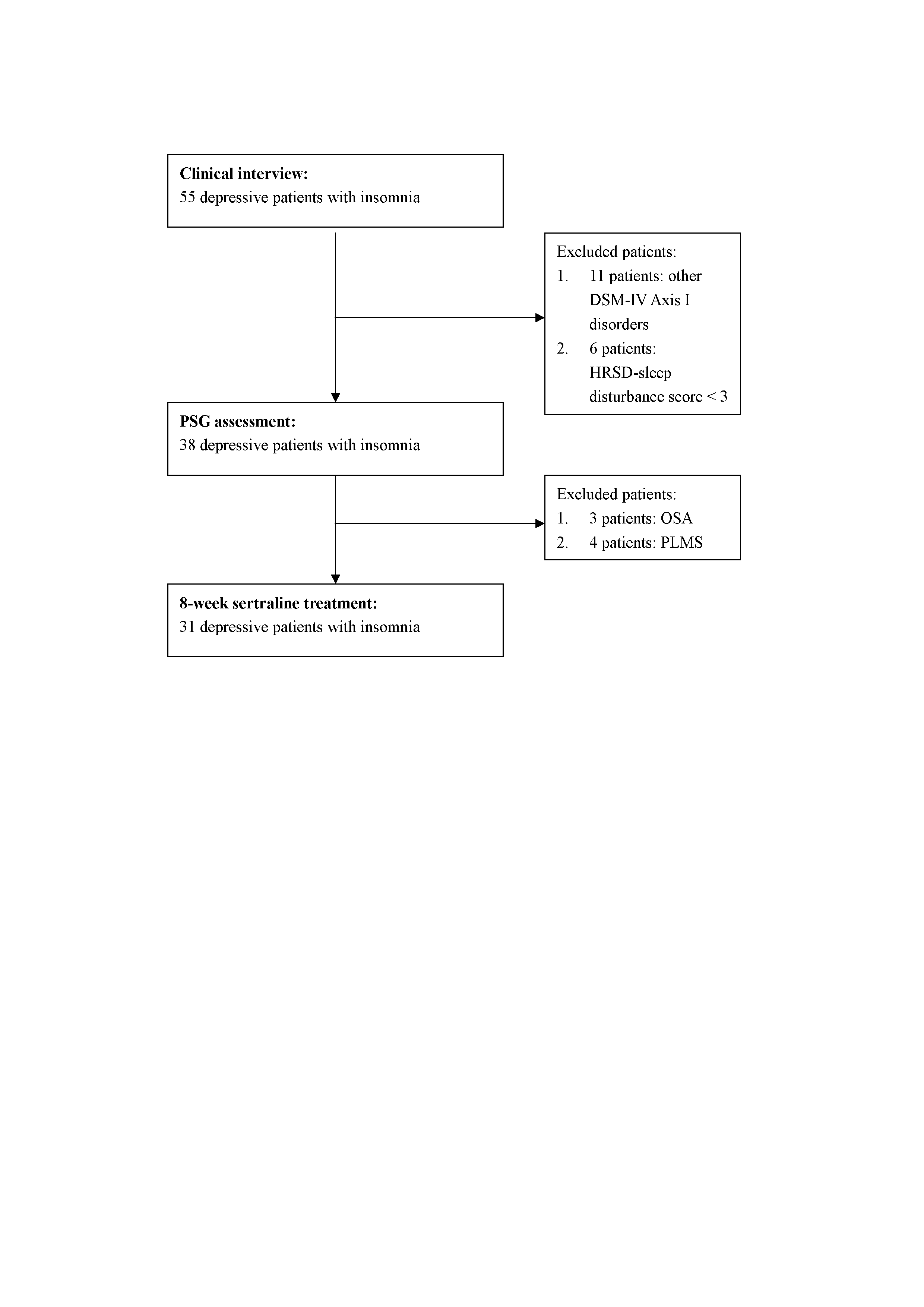 Figure 2 a-c. Tonic and phasic EMG activities in REM sleep  sertraline treatment depressed patients. Figure 2 a. Tonic EMG activities in REM sleep (x axisbaseline; y axis% of 30-second epochs with tonic RSWA). Figure 2 b. Phasic submental EMG activities in REM sleep (x axisbaseline; y axis% of 30-second epochs with phasic submental RSWA). Figure 2 c. Phasic anterior tibialis EMG activities in REM sleep (x axis baseline; y axis% of 30-second epochs with phasic anterior tibialis RSWA). EMG: electromyogram; REM: rapid eye movement; RSWA: REM sleep without atonia.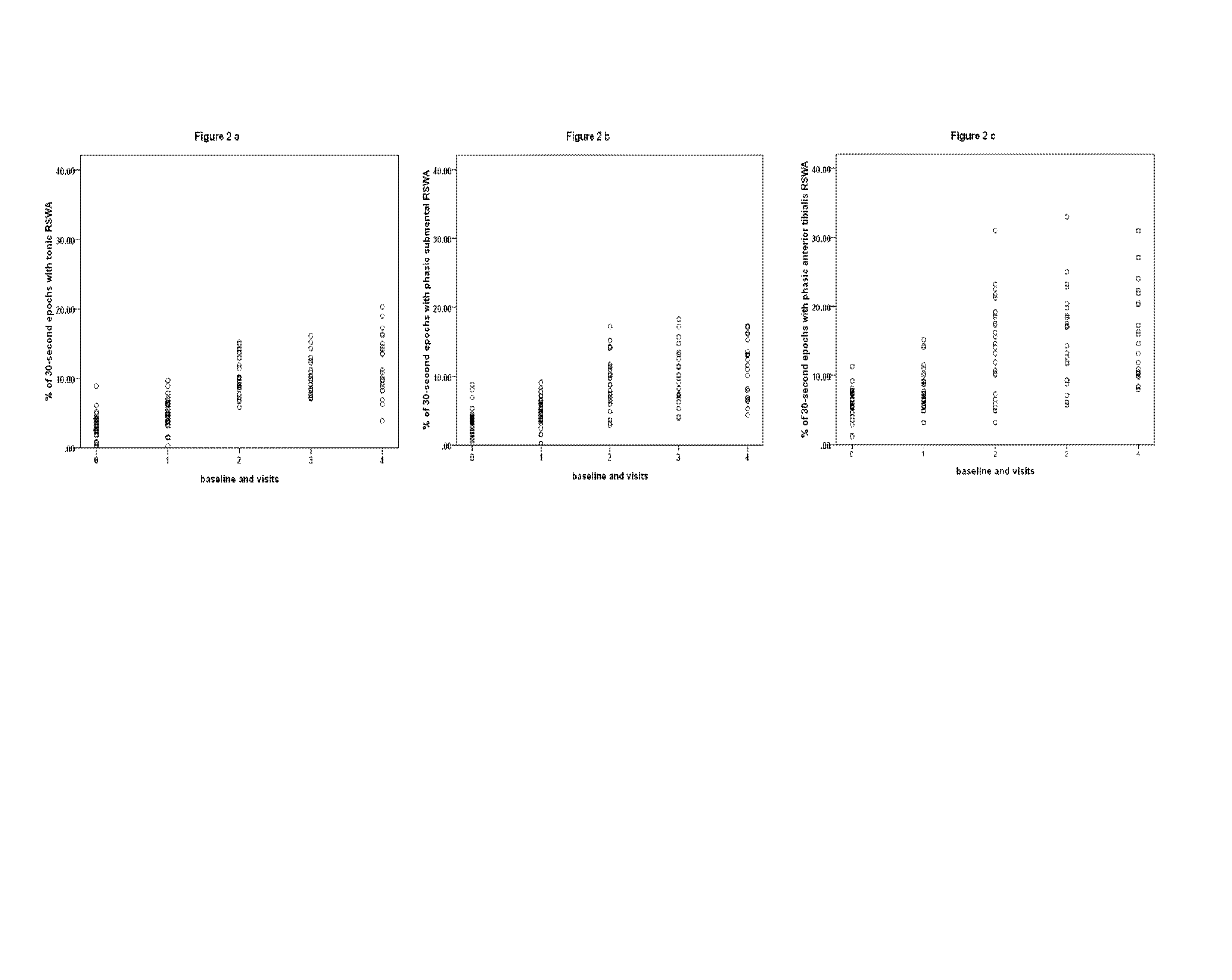 Mean ± standard (range) or umberDemographic characteristicsAge (in years)32.7±9.2 (18-57)Gender (male/female)12/19Marriage (married/single/divorced or widowed)17/9/5Occupation (full-time/part-time/no job or retired)16/7/8Education (university or above/middle school/primary school or below)11/16/4Residen (city/town/country)13/10/8 characteristicsAge onset (in years)23.9±8.0 (15-33)BMI (kg/m2)23.2±6.2 (19.4-25.3)Total duration of illness (years)9.7±10.4 (0-27)Single type/recurrent type8/23Number of episodes2.7±1.9 (1-7)Length of current illness (in weeks)6.6±5.0 (2-12)Baseline(n=31)1st day(n=31)14th day(n=26)28th day(n=25)56th day(n=22)StatisticsDosage (mg/day)50.0 a126.9±25.4 b144.0±30.0 b134.1±28.4bF=103.90, P<0.001HRSD22.4±5.3 a23.1±5.3 a14.5±4.1 b9.7±2.6 b, c6.9±1.9 cF=13.02, P<0.001HRSD-sleep disturbance factor4.1±3.3 a4.0±3.6 a3.5±3.1 a, b2.7±1.4 b2.5±1.5 bKW=11.85, P=0.01TESS-S0.8±1.50.7±0.70.5±0.60.5±0.6KW =0.94, P=0.24TESS-T0.6±1.60.6±1.00.4±0.50.4±0.4KW =0.57, P=0.60PSQI13.5±6.2 a7.9±4.7 b6.3±3.4 b6.0±3.5 bF=11.14, P<0.001ESS7.2±4.5 a5.3±3.9 b3.8±4.1 b4.0±3.5 bKW=15.57, P=0.003TRT (min)504.7±71.9492.2±86.0507.4±77.2511.1±59.4499.5±63.4F=0.79, P=0.87TST (min)364.9±103.5 a347.5±114.3 a423.2±98.6 b440.1±103.7 b427.1±88.5 bF=14.09, P=0.01SE (%)72.2±22.8 a70.6±29.1 a83.4±27.5 a, b86.1±31.3 b85.5±27.8 bF=5.71, P=0.03SL (min)51.9±29.5 a46.6±23.5 a25.3±14.1 b21.7±11.8 b22.4±12.3 bF=13.25, P<0.001REM atency (min)77.3±38.1 a134.3±82.9 b121.3±67.0 b109.4±73.1 b105.2±60.3 bF=27.05, P<0.001WASO (min)87.9±31.9 a98.1±35.6 a58.9±19.8 b49.3±21.3 b50.0±17.7 bF=35.93, P<0.001AI8.9±6.6 a13.8±7.2 b7.3±6.8 a6.4±4.8 a6.0±5.2 aF =6.66, P=0.04% Stage 112.8±5.9 a15.2±6.6 a9.0±4.4 a, b7.0±1.7 b8.0±2.9 bF=5.03, P=0.03% Stage 259.2±21.357.4±18.757.9±20.556.8±19.353.2±22.4F=1.73, P=0.34%  33.2±1.5 a2.8±2.2 a12.9±5.8 b14.1±8.4 b16.0±7.9 bF=12.06, P<0.001% REM sleep24.8±7.124.6±6.920.2±8.522.1±10.422.8±9.6F=0.86, P=0.72PLMI3.6±1.5 a5.1±3.9 b8.7±3.1 c8.3±3.7 c8.5±3.6 cF=9.81, P=0.003AHI6.2±1.76.3±1.75.9±2.06.0±1.95.9±1.9F=0.24, P=0.27Mean SL of MSLT (min)16.4±11.314.7±8.915.2±9.517.1±10.414.6±9.0F=0.30, P=0.34-second EpochBaseline(n=31)1st day(n=31)14th day(n=26)28th day(n=25)56th day(n=22)Statistics% Tonic RSWA3.2 ± 1.8 a5.1±2.3 a10.4±2.7 b10.2±2.5 b12.0±4.3 bF=52.62, P<0.001Patients with abnormal tonic RSWA (>18%), n (%)00002 (9.1%)χ2=7.42, P=0.12% Phasic submental RSWA3.4 ± 1.9 a4.8±2.2 a9.4± 3.8 b10.3±3.9 b11.4±4.2 bF=32.38, P<0.001Patients with abnormal phasic submental RSWA (>18%), n (%)0001 (4.0%)0χ2=3.44, P=0.49% Phasic anterior tibialis RSWA6.2± 2.1 a8.2± 2.8 a14.6± 6.8 b15.5± 6.6 b15.1± 6.6 bF=20.73, P<0.001Patients with abnormal phasic anterior tibialis RSWA (>18%), n (%)0 a0 a8 (30.8%) b9 (36%) b7 (31.8%) bχ2=33.44, P<0.001SingleRecurrentStatisticsBaseline n=8n=23% Tonic RSWA2.9 ± 1.93.3 ± 2.1MWU=1.82, P=0.39% Phasic submental RSWA3.6 ± 2.13.3 ± 1.9MWU=1.14, P=0.51% Phasic anterior tibialis RSWA6.0± 2.56.3±2.2T=1.37, P=0.471st dayn=8n=23% Tonic RSWA5.2±2.65.1±2.4T=0.54, P=0.72% Phasic submental RSWA5.0±2.74.7±2.3T=0.77, P=0.63% Phasic anterior tibialis RSWA8.5± 3.38.0± 2.9T=1.32, P=0.4614th dayn=8n=18% Tonic RSWA9.8±3.210.7±3.0T=1.37, P=0.38% Phasic submental RSWA9.6± 4.09.3± 3.7T=0.90, P=0.53% Phasic anterior tibialis RSWA12.9± 5.714.8± 7.0T=1.76, P=0.2728th dayn=7n=18% Tonic RSWA12.1±3.910.0±2.7T=1.08, P=0.56% Phasic submental RSWA10.2±4.410.1±3.8T=0.27, P=0.68% Phasic anterior tibialis RSWA18.1± 8.215.1± 6.7F=1.50, P=0.4756th dayn=6n=16% Tonic RSWA13.9±5.711.6±4.7T=0.93, P=0.49% Phasic submental RSWA12.7±5.811.1±4.6T=0.46, P=0.67% Phasic anterior tibialis RSWA14.5± 7.815.3± 5.9T=0.62, P=0.55